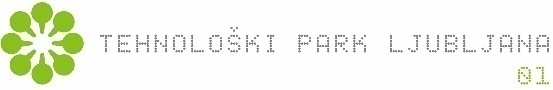 OBRAZEC 4: SEZNAM REFERENCPonudnik: _______________________________________________________________________________Kraj in datum:	                                                                            Žig in podpis:Zap.št.Ime projektaNaročnikVrednost naročilaDatum začetka in zaključka1.2.3.4.5.6.